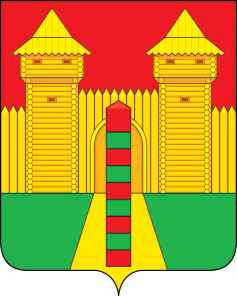 АДМИНИСТРАЦИЯ  МУНИЦИПАЛЬНОГО  ОБРАЗОВАНИЯ «ШУМЯЧСКИЙ   РАЙОН» СМОЛЕНСКОЙ  ОБЛАСТИПОСТАНОВЛЕНИЕот 09.10.2023г. № 467        п. ШумячиОб утверждении Программы «Обеспечение                безопасности дорожного движения на территории Шумячского городского поселения на 2023-2025 года»В соответствии со  статьей 179 Бюджетного кодекса Российской Федерации,  Федеральным законом от 06 октября 2003 года № 131 ФЗ «Об общих принципах организации местного самоуправления в Российской Федерации», программы «Повышение безопасности дорожного движения на территории Смоленской области», утвержденной Постановлением Администрации Смоленской области от 20.11.2013г. № 932, в целях сохранности жизни, снижения уровня дорожно-транспортного травматизма,  обеспечения безопасности  условий для движения пешеходов на улично-дорожной сети Шумячского городского поселенияАдминистрация муниципального образования «Шумячский район» Смоленской областиП О С Т А Н О В Л Я Е Т:1. Утвердить прилагаемую Программу «Обеспечение безопасности дорожного движения на территории Шумячского городского поселения на 2023-2025 года.2. Настоящее постановление вступает в силу со дня его подписания.ПРОГРАММАОбеспечение безопасности дорожного движения на территории Шумячского городского поселения на 2023 -2025 годаПАСПОРТ ПРОГРАММЫСостояние проблемы          Улично - дорожная сеть является основой организации функциональных связей территории. Улично-дорожная сеть является объектом приложения и развития экономического потенциала городского поселения. Она связывает пространственно разделенные части хозяйственной системы, делает их доступными и создает благоприятные условия для развития Шумячского городского поселения. Транспортные артерии являются кровеносными сосудами экономического благополучия территории городского поселения, а в условиях резко возросшего парка автотранспорта становятся  средой обитания все время возрастающей «армии автовладельцев». На сегодняшний день протяженность улично-дорожной сети  составляет 44,110 км. 	     Проблема аварийности на автотранспорте приобрела особую остроту в последнее десятилетие в связи с несоответствием существующей дорожно-транспортной инфраструктуры потребностям общества и государства в безопасном дорожном движении, недостаточной эффективностью функционирования системы обеспечения безопасности дорожного движения, крайне низкой дисциплиной участников дорожного движения.        Доказано, что основными из многочисленных факторов, непосредственно влияющих на безопасность дорожного движения, являются:        - низкие потребительские свойства автомобильных дорог;        - недостаточный уровень технической оснащённости и несовершенство системы контроля и управления дорожным движением;        - низкая водительская дисциплина;        - низкий уровень знаний граждан правил поведения на дорогах.        К полномочиям органов местного самоуправления городского поселения отнесена дорожная деятельность в отношении автомобильных дорог местного значения в границах населенных пунктов поселения и обеспечение безопасности дорожного движения на них, включая создание и обеспечение функционирования парковок (парковочных мест), осуществление муниципального контроля на автомобильном транспорте, городском наземном электрическом транспорте и в дорожном хозяйстве в границах населенных пунктов поселения, организация дорожного движения, а также осуществление иных полномочий в области использования автомобильных дорог и осуществления дорожной деятельности в соответствии с законодательством Российской Федерации.         Настоящая Программа позволит обеспечить комплексное и системное решение вопросов обеспечения безопасности дорожного движения на основе:         - определения конкретных целей, задач и мероприятий;         - концентрации ресурсов с целью реализации мероприятий, осуществляемых в сфере обеспечения безопасности дорожного движения;         - повышения эффективности управления в области обеспечения безопасности дорожного движения.         Таким образом, использование программно-целевого метода позволит существенно повысить эффективность деятельности Администрации муниципального образования «Шумячский район» Смоленской области по обеспечению безопасности дорожного движения.         Основной рост автопарка приходится на индивидуальных владельцев транспортных средств – физических лиц. Именно эта категория участников движения сегодня определяет, и в будущем будет определять порядок на дорогах, и именно они, в большинстве случаев, являются виновниками дорожно-транспортных происшествий, совершенных по причине нарушения правил дорожного движения. 2. Описание целей и задач Программы, сроки ее реализации, прогноз ожидаемых социально-экономических результатов ее реализацииЦелью Программы является обеспечение охраны жизни, здоровья граждан и их имущества, защита их прав и законных интересов путем предупреждения дорожно-транспортных происшествий, снижение тяжести их последствий на территории Шумячского городского поселения, выполнение полномочий, связанных с организацией дорожной деятельности в отношении автомобильных дорог местного значения Шумячского городского поселения.Для достижения цели необходимо решить следующие задачи:- сформировать общественное мнение по проблеме безопасности дорожного движения путем организации общественной поддержки мероприятий Программы, проведения информационно-пропагандистских компаний в средствах массовой информации, внедрения современных методов обучения населения, в том числе детей и подростков правилам дорожного движения;- предупреждение опасного поведения участников дорожного движения;- сокращение детского дорожно-транспортного травматизма.  Срок реализации Программы – 2023-2025 года.ПЕРЕЧЕНЬмероприятий программы «Обеспечение безопасности дорожного движения на территории Шумячского городского поселения на 2023-2025 года»	В результате реализации Программы ожидается:Снижение тяжести последствий дорожно-транспортных происшествий, сокращение уровня аварийности и детского дорожно-транспортного травматизма, совершенствование условий движения на автодорогах, повышение качества оказания помощи участникам дорожного движения.- снижение уровня дорожно-транспортного травматизма;- сокращение количества лиц, пострадавших в результате дорожно-транспортных происшествий;- снижение ущерба от дорожно-транспортных происшествий.3. Обоснование ресурсного обеспечения ПрограммыОбъём финансирования из средств областного бюджета и бюджета Шумячского городского поселения составляет 27568,4 тыс. рублей, в том числе по годам:2023 год – 18 136,5 тыс. рублей;2024 год – 4 648,5 тыс. рублей;2025 год – 4 783,4 тыс. рублей. Источник финансирования Программы – средства областного бюджета и бюджета Шумячского городского поселения.Объем финансирования мероприятий Программы подлежит ежегодному уточнению при формировании бюджета Шумячского городского поселения на очередной финансовый год.4. Система программных мероприятийМероприятия Программы объединены в три раздела Программы:1) Осуществление информационно-пропагандистской деятельности по обеспечению безопасности дорожного движения на территории Шумячского городского поселения.2)   Осуществление мониторинга общественного мнения по проблемам безопасности дорожного движения на территории Шумячского городского поселения.3) Выполнение работ, направленных на повышение безопасности дорожного движения:- содержание дорог;- приобретение и установка дорожных знаков;- ремонт дорог и тротуаров;- устройство искусственной неровности;- нанесение дорожной разметки и пешеходных переходов;- внесение изменений в проект организации дорожного движения;- установка светофора типа Т-7.Каждый раздел Программы включает ряд мероприятий, координирующих работу определенного круга специалистов, имеющих опыт решения таких задач, как пропаганда безопасности дорожного движения и формирование общественного мнения, организация движения и эксплуатация автомобильных дорог, оказание помощи участникам дорожного движения.           5. Оценка социально-экономической эффективности программыПредложенные Программой мероприятия позволяют решать ряд социальных проблем, связанных с охраной жизни и здоровья участников движения и овладением ими навыками безопасного поведения на дорогах.Программные мероприятия направлены на формирование общественного сознания в части повышения дисциплины участников движения на автомобильных дорогах, сокращение роста количества дорожно-транспортных происшествий и тяжести их последствий, а также снижение числа пострадавших в дорожно-транспортных происшествиях. Оценки результатов ожидаемой эффективности Программы являются снижение тяжести последствий дорожно-транспортных происшествий, сокращение уровня аварийности и детского дорожно-транспортного травматизма, совершенствование условий движения на улично-дорожной сети Шумячского городского поселения, повышение качества оказания помощи участникам дорожного движения.Реализация программных мероприятий позволит приостановить рост дорожно-транспортных происшествий с пострадавшими, совершенствовать системы управления обеспечением безопасности дорожного движения, работу с участниками дорожного движения, организацию дорожного движения на территории Шумячского городского поселения, обеспечить безопасные условия движения на автомобильных дорогах Шумячского городского поселения.Глава муниципального образования «Шумячский район» Смоленской областиА.Н. ВасильевПриложениек постановлению Администрации муниципального образования «Шумячский район» Смоленской области   от 09.10.2023г. № 467Ответственный исполнитель программы   Администрация муниципального образования «Шумячский район» Смоленской областиИсполнители основных мероприятий программы  Администрация муниципального образования «Шумячский район» Смоленской области Цель программы- обеспечение охраны жизни, здоровья граждан и их имущества, гарантии их законных прав на безопасные условия движения на дорогах; - сокращение количества дорожно-транспортных происшествий и числа пострадавших в результате их совершения;- снижение аварийности и, следовательно, уменьшение социальной остроты проблемыЦелевые показатели реализации программы  Сокращение количества лиц, пострадавших в результате дорожно-транспортных происшествий и снижение ущерба от этих происшествийСроки (этапы) реализации программы 2023-2025 годаОбъемы бюджетных ассигнований программы (по годам реализации и в разрезе источников финансирования)Объём финансирования из средств  областного бюджета и бюджета Шумячского городского поселения составляет 27568,4 тыс. рублей, в том числе по годам:2023 год – 18 136,5 тыс. рублей;2024 год – 4 648,5 тыс. рублей;2025 год – 4 783,4 тыс. рублейОжидаемые результаты реализациипрограммыСнижение уровня аварийности, тяжести последствий дорожно-транспортных происшествий и ущерба от этих происшествий на улично-дорожной сети Шумячского городского поселения№п/пНаименование мероприятияСрокисполнен.мероприятияИсточники и объемы финансированиябюджета Шумячского городского поселенияИсполнительмероприятия123451Осуществление информационно-пропагандистской деятельности по обеспечению безопасности дорожного движения на территории Шумячского городского поселения2023-2025 годаНе требуются денежные средстваАдминистрация муниципального образования «Шумячский район» Смоленской области2Осуществление мониторинга общественного мнения по проблемам безопасности дорожного движения на территории Шумячского городского поселения2023-2025 годаНе требуются денежные средстваАдминистрация муниципального образования «Шумячский район» Смоленской области 3Выполнение работ, направленных на повышение безопасности дорожного движения:- содержание дорог;- приобретение и установка дорожных знаков;- ремонт дорог и тротуаров;- устройство искусственной неровности;- нанесение дорожной разметки и пешеходных переходов;- внесение изменений в проект организации дорожного движения;- установка светофора типа Т-72023 год2024 год2025 год18 136,5 тыс. рублей;4 648,5 тыс. рублей;4 783,4 тыс. рублейобластной бюджет, бюджет Шумячского городского поселенияАдминистрация муниципального образования «Шумячский район» Смоленской области